Algemene Leden Vergadering KBCA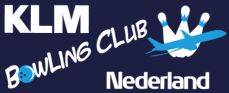 05 april 2018 20:00                                                         ”De Kegel”, Bowling AmstelveenAanwezig:Afwezig met kennisgeving:Agenda1 Opening	22 Ingekomen stukken	23 Mededelingen	24 Notulen	25 Financieel verslag	26 Rapport van de Kas Commissie	27 Verkiezing kascommissie	28 Concept begroting 2018-2019	29 Contributie 2018-2019	210 Bestuursverkiezing	211 Voorstel aanpassing HR	212 Viering 40 jarig bestaan	313 Reactie puntentelling voorstel John Uriot	314 Voorstel inschrijving voor toernooien	315 Rondvraag	417 Sluiting	41 Opening	Ben opent de vergadering en heet iedereen welkom. Hij Complimenteert iedereen over de opkomst ondanks het aantal afzeggingen2 Ingekomen stukkenEr zijn 13 afmeldingen binnen gekomen via mail. 8 personen hebben een machtiging afgegeven.Verslag van de Kas Controle commissie.Financiële verslagen.Concept begroting40 Jarig Bestaan van de KBCA.Aanpassing HR Externe leagues en lidmaatschap van de KBCATen besluitvorming voor de ALV voorstel van John UriotVoorstellen inschrijving voor toernooien3 MededelingenEr zijn geen verdere mededelingen.4 NotulenEr zijn geen op- of aanmerkingen op de notulen. Notulen zijn akkoord bevonden en afgetekend.5 Financieel verslagCor legt het financieel verslag uit. Hij beantwoord een aantal vragen m.b.t. het verschil tussen de BVM en de BVH .6 Rapport van de Kas CommissieDe kas commissie heeft gecontroleerd. Alles is in orde bevonden en goedgekeurd. Er wordt door de ALV decharge verleend aan het bestuur. De Kas commissie wordt bedankt voor de bewezen diensten. 7 Verkiezing kascommissieEr moeten 2 nieuwe leden komen. Simon Langelaar en Hans Goosens zijn bereid om deze taak op zich te nemen. Ernst Zittema is Stand-by.8 Concept begroting 2018-2019Cor behandelt de concept begroting. Deze wordt geaccordeerd9 Contributie 2018-2019Cor behandelt de contributie. Voor het Seizoen 19-20 zal de contributie nog gelijk blijven. Vanaf het Seizoen 20-21 kan er een geleidelijke verhoging komen afhankelijk van de financiële situatie. Het contributie voorstel wordt aangenomen.10 BestuursverkiezingBen Hop is aftredend en herkiesbaar. Er zijn geen tegenkandidaten. Hij is voor 2 jaar herkozen.11 Voorstel aanpassing HRAan de leden van de KBCA;Tijdens de vorig jaar gehouden ALV zijn in het H.R een aantal aanpassingen voorgesteld en aangenomen (agenda punt; 13). Om ook de punten 9 en 10 bij de externe leagues van het H.R. hiermee in overeenstemming te brengen worden de bijgevoegde aanpassingen voorgesteld.De punten 9 en 10 vervallen (tekst in ROOD) waarvoor een nieuw punt 9 in de plaats komt.9.	Reserve spelers van een KLM team welke geen KBCA lid willen worden, betalen hun contributie rechtstreeks aan een externe bowling vereniging. 10.	Reserve spelers van een KLM team welke geen KBCA lid willen worden, dienen hun deelname aan het KBCA bestuur schriftelijk te melden en eventueel ook weer af te melden. Tevens dienen zij zelf een KBCA shirt aan te schaffen.9.	Reserve spelers dienen minimaal het “buiten” lidmaatschap van de KBCA aan te gaan. Het “buiten” lidmaatschap kost € 1,25 per maand.12 Viering 40 jarig bestaanOm niet te veel prijs te geven leest de feestcommissie een brief voor. Voor 21 mei dient deelname opgegeven te worden. Prijs voor introducee is € 55,00Kleding voorschrift: gewone kleding en makkelijke schoenen.13 Reactie puntentelling voorstel John UriotEr is n.a.v. het voorstel van John Uriot een analyse gedaan m.b.t. de punten telling .Ben leest deze voor. “N.a.v. de vraag van John Uriot tijdens de KBCA ALV van 5 april 2018, heeft het bestuur een vergelijking gemaakt aan het einde van het seizoen;  Deze vergelijking is gemaakt over het gehele afgelopen seizoen 2017-2018 op basis van het huidige punten systeem en een individueel punten systeem met maximaal 20 te behalen punten per wedstrijd.Het eind resultaat geeft voor de nummers 1, 2 en 3 alleen kleine verschillen waarbij de nummers 2 en 3 wisselen van plaats.Gezien deze minieme verschillen en om het karakter van de KBCA (gezelligheid voorop en plaats voor iedereen, dus met name ook de mindere bowlers) stelt het bestuur voor om deze discussie te sluiten en de huidige puntentelling ongewijzigd te laten.Ben, Cor & Martin.”Het voorstel wordt in stemming gebracht.Nieuwe telling: 6Huidige telling: 18Onthoudingen: 214 Voorstel inschrijving voor toernooienDaar wij als bestuur een juiste hoeveelheid banen, consumpties etc. moeten bestellen en een goede indeling moeten maken voor onze toernooien zou ik de ALV het volgende willen voorstellen.Met ingang van seizoen 2019-2020:Elke deelnemer is verplicht zich in te schrijven voor de volgende toernooien.•	Mary & Jan vd Berg toernooi.•	Jan Hansen toernooi.Om de organisatie voor het toernooi te kunnen verbeteren en het toernooi soepel te laten verlopen, is het daarom belangrijk om het aantal deelnemers te weten op deze toernooien.De inschrijving kan plaatsvinden tot uiterlijk 1 week voor het toernooi, om de organisatie de kans te geven om e.e.a. administratief goed af te handelen.Bij een te late inschrijving is deze ter beoordeling aan de Wedstrijd Secretaris.Inschrijving kan geschieden via mail naar info@kbca.nl onder vermelding van: Inschrijving ……….toernooi. Wat u door moet geven is uw naam.Wilt u samen met iemand op 1 baan spelen, dan kan dit doorgegeven worden en gehonoreerd worden, mits die persoon zich zelf ook heeft ingeschreven. De toernooien en tijden zullen zichtbaar zijn op de website: www.kbca.nl via het baanschema en bij de evenementen. Voorbeeld:InschrijvingNaam:  Martin VisserToernooi:…………………………………..Wil samen spelen met:…………………………………..…………………………………..…………………………………..Voorstel na stemming aangenomen.15 RondvraagArnold McLennan vraagt of er extra banen geregeld kunnen worden voor reserves? Je kan spelen voor je eigen gemiddelde, maar wel tegen een extra apart tarief. Je punten tellen niet voor het team totaal. Verder weten we ook niet of hier animo voor is. John UriotKan er voor de toernooien een max handicap komen? Nu winnen vaak mensen met een hoge handicap. Moeten we niet iedereen gelijk maken?Er wordt na een discussie een voorstel in stemming gebracht om hier naar te kijken en een nieuw voorstel in te brengen in de volgende ALV. Er wordt gestemd. Voor 9Tegen 18Onthouding 2Discussie geslotenMario van RemsDe kaas en worst was tijdens het toernooi niet goed. Ben heeft hier daags na het toernooi op gereageerd. Hier is op gereageerd door de Kegel. Ben gaat er bij het volgend toernooi aandacht aan schenken. 2x warme snacks is ook goed.Ben HopBen brengt een mail in van het Team Wings van de BVM. Zij komen reserve tekort. Arnold gaat me t Simon praten. Op jaarbasis is dit 5-8 wedstrijden nodig. Je moet NBF lid zijn en lid zijn van het Bowling huis. Ben HopEerste competitie avond van seizoen 2019-2020 is op 29 augustus 2019.Er is 4x zomeravond bowlenKarin v.d. MolenKan de site gecontroleerd worden op het juiste logo?Martin gaat dit doen.17 SluitingOm 21:20 uur wordt de vergadering gesloten door Ben. Iedereen wordt bedankt voor zijn/haar aanwezigheid en er is nog gelegenheid voor een drankje. Ben HopMartin VisserCor ValkenburgSandy HopJackie ValkenburgRon van EykJan RosenboomPaul BrugginkMarianne Brugging BloosErnst ZittemaKarin van der molenSimon LangelaarRuud van WelzenisHenriette van der WoudeMario van RemsAnton HartloperSilverster KoppersCoen FontijnArnold McLennanMaud BeemerJohn UriotTon StevensHans GoossensMarjolein SmitMonique van GervenCarin EvertsBen TuinmanPaul de MesMartin BuskingStephanie TerpstraPeter de WaterEddy DriessenRemco TuinmanGuus MeijerMarjon GoudswaardMarijke GoudswaardMarianne ZittemaJennifer TaubFaisal Baroud